            Farebné krúžky pre najmenších :                       FarebníčkoviaNa aktivitu potrebujeme herný plán, ktorý si vytvoríme.(my sme si ho vytlačili)Ďalej si vystrihneme malé farebné krúžky. Aby boli pevnejšie, podlepíme ich výkresom, alebo kartónom.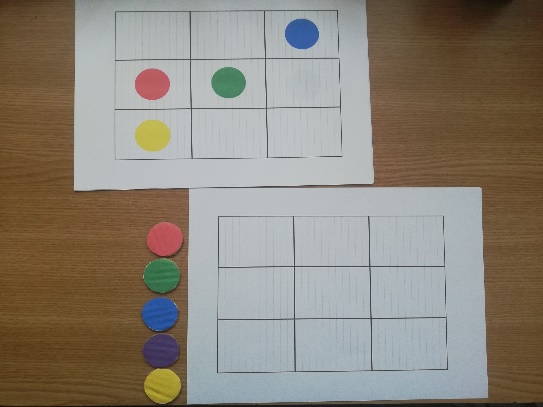 Na predlohy si nakreslíme ľubovoľne krúžky. TIP: Vyfarbiť ich môžu aj deti. (na predlohu) Napr.: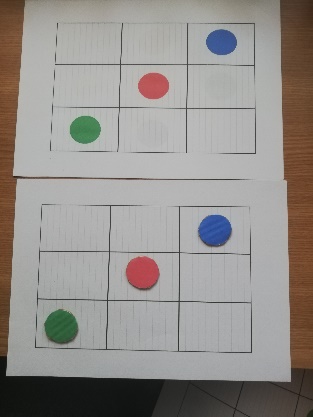 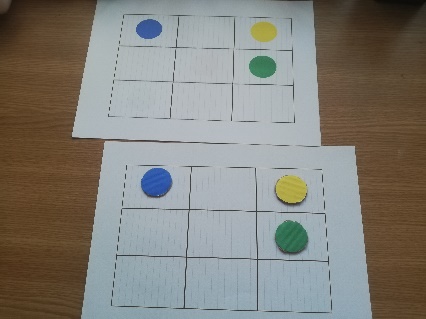 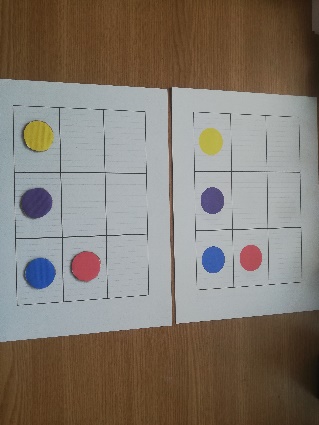 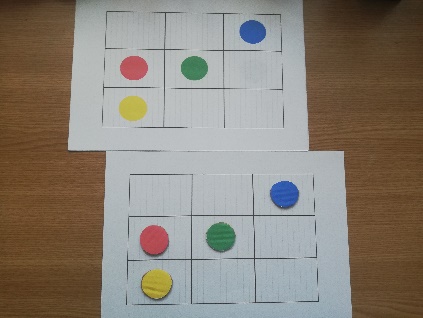 Túto aktivitu zvládnu aj tie najmenšie deti. Overíme si znalosť základných farieb  (žltá, červená, modrá a zelená) a postupne môžeme pridať aj farby doplnkové (fialová, hnedá, sivá...). Zistíme, či deti vnímajú priestorové zobrazenie.Deti by mali položiť farebný krúžok presne tam, kde sa nachádza na predlohe.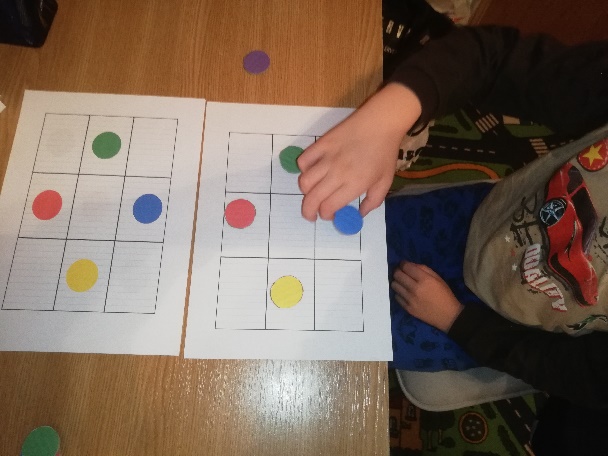 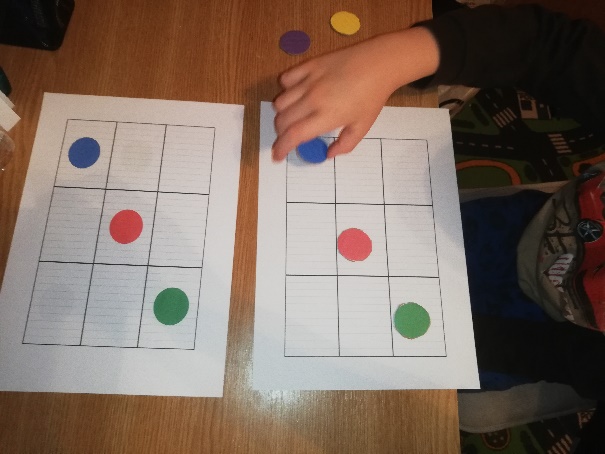 